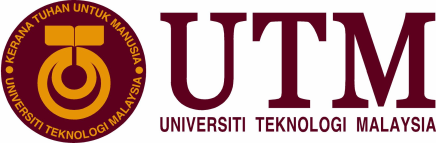 RINGKASAN EKSEKUTIFKERTAS KERJA CADANGAN DASAR/POLISI/PROSEDUR/GARIS PANDUAN …………………………………………………………1.TUJUANTujuan kertas kerja ini ialah untuk mendapatkan kelulusan/perakuan Jawatankuasa Dasar dan Entiti Universiti mengenai cadangan Dasar/Polisi/Prosedur/  Garis Panduan ……………………….2.LATARBELAKANGNyatakan latarbelakang secara ringkas.Nyatakan rujukan AKTA/Perlembagaan/Dasar/ Polisi/Prosedur/Garis Panduan (Sekiranya berkaitan)3.JUSTIFIKASINyatakan justifikasi cadangan dan merujuk keperluan semasa.4.TERAS STRATEGIK & TERAS KEUTAMAAN ENVISION 2025Nyatakan kaitan Polisi/Prosedur/Garis Panduan ini dengan Teras Strategik & Teras Keutamaan enVision 2025.5.NILAI TERAS UTM (I.S.E.S)Nyatakan penjajaran Polisi/Prosedur/Garis Panduan dengan Nilai Teras I.S.E.S yang berkaitan.6.CADANGANNyatakan cadangan/usul yang dikemukakan7.TARIKH PELAKSANAANNyatakan tarikh pelaksanaan yang akan berkuatkuasa.8.IMPLIKASI STAF/FIZIKAL/ KEWANGANSenaraikan implikasi kepada staf (keperluan sumber), fizikal (prasarana,  kemudahan, peralatan dan lain-lain) dan juga kewangan (kos pelaksanaan) jika berkaitan9.KESIMPULAN/SYORJawatankuasa Dasar dan Entiti Universiti dengan segala hormatnya dipohon meluluskan/memperakukan cadangan Dasar/Polisi/Prosedur/ Garis Panduan ………………………………..